T.C.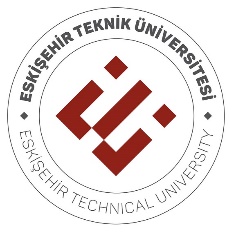 ESKİŞEHİR TEKNİK ÜNİVERSİTESİDÖNER SERMAYE İŞLETME MÜDÜRLÜĞÜMÜHENDİSLİK FAKÜLTESİ DÖNER SERMAYE BİRİMİNot: 	3 Nüsha doldurulacak, 	1 Adet Talepde Bulunan Firma veya Kişi’e,1 Adet Dekanlığa, 	1 Adet Döner Serrmaye İşletmesine verilecek.Not: 	3 Nüsha doldurulacak, 	1 Adet Talepde Bulunan Firma veya Kişi’e,1 Adet Dekanlığa, 	1 Adet Döner Serrmaye İşletmesine verilecek.